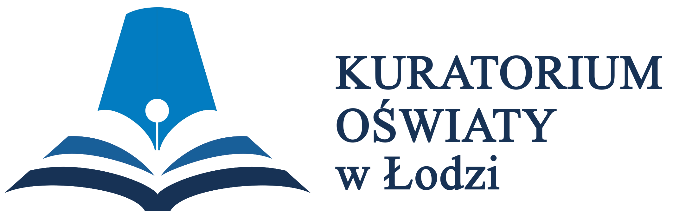 WOJEWÓDZKI KONKURS PRZEDMIOTOWY 
Z HISTORIIorganizowany przez Łódzkiego Kuratora Oświaty                     
dla uczniów szkół podstawowych w roku szkolnym 2023/2024TEST – ETAP WOJEWÓDZKINa wypełnienie testu masz 120 min.Arkusz liczy 29 stron i zawiera 23 zadania, w tym brudnopis.Przed rozpoczęciem pracy sprawdź, czy Twój arkusz jest kompletny. Jeżeli zauważysz usterki, zgłoś je Komisji Konkursowej.Zadania czytaj uważnie i ze zrozumieniem.Odpowiedzi wpisuj długopisem bądź piórem, kolorem czarnym lub niebieskim.Dbaj o czytelność pisma i precyzję odpowiedzi.W zadaniach zamkniętych zaznacz prawidłową odpowiedź zgodnie z poleceniem.Jeżeli się pomylisz w zadaniach zamkniętych wstawiając znak X, błędne zaznaczenie otocz kółkiem i zaznacz znakiem X inną odpowiedź.Oceniane będą tylko te odpowiedzi, które umieścisz w miejscu do tego przeznaczonym.Przy każdym zadaniu podana jest maksymalna liczba punktów możliwa do uzyskania za prawidłową odpowiedź.Pracuj samodzielnie. Postaraj się udzielić odpowiedzi na wszystkie pytania.Nie używaj korektora. Jeśli pomylisz się w zadaniach otwartych, przekreśl błędną odpowiedź .
PowodzeniaMaksymalna liczba punktów – 100Liczba uzyskanych punktów – …….Imię i nazwisko ucznia: …………………………………………..……………wypełnia Komisja Konkursowa po zakończeniu sprawdzenia pracPodpisy członków komisji sprawdzających prace:…………………………………………………..      ……………….……………(imię i nazwisko)                                             (podpis)…………………………………………………..      ……………….……………(imię i nazwisko)                                             (podpis) Zadanie nr 11.1. Podaj daty wymienionych niżej polskich świąt narodowych i państwowych. Odpowiedzi zapisz zgodnie podanym wzorem.Wzór: „Nowy Rok – 1 stycznia”1.1.1. Narodowe Święto Niepodległości – ………………………………………….1.1.2. Święto Wojska Polskiego – ………………………………………….1.1.3. Narodowy Dzień Pamięci „Żołnierzy Wyklętych” – ……………………………….1.1.4. Narodowy Dzień Pamięci Powstania Warszawskiego – …………………………1.2. Zapisz rok uchwalenia ustawy zasadniczej, na pamiątkę której obchodzone jest Święto Narodowe Trzeciego Maja.………………………………………./5(liczba uzyskanych punktów/maksymalna liczba punktów)Zadanie nr 2Źródło 1. Mapa. Starożytne cywilizacje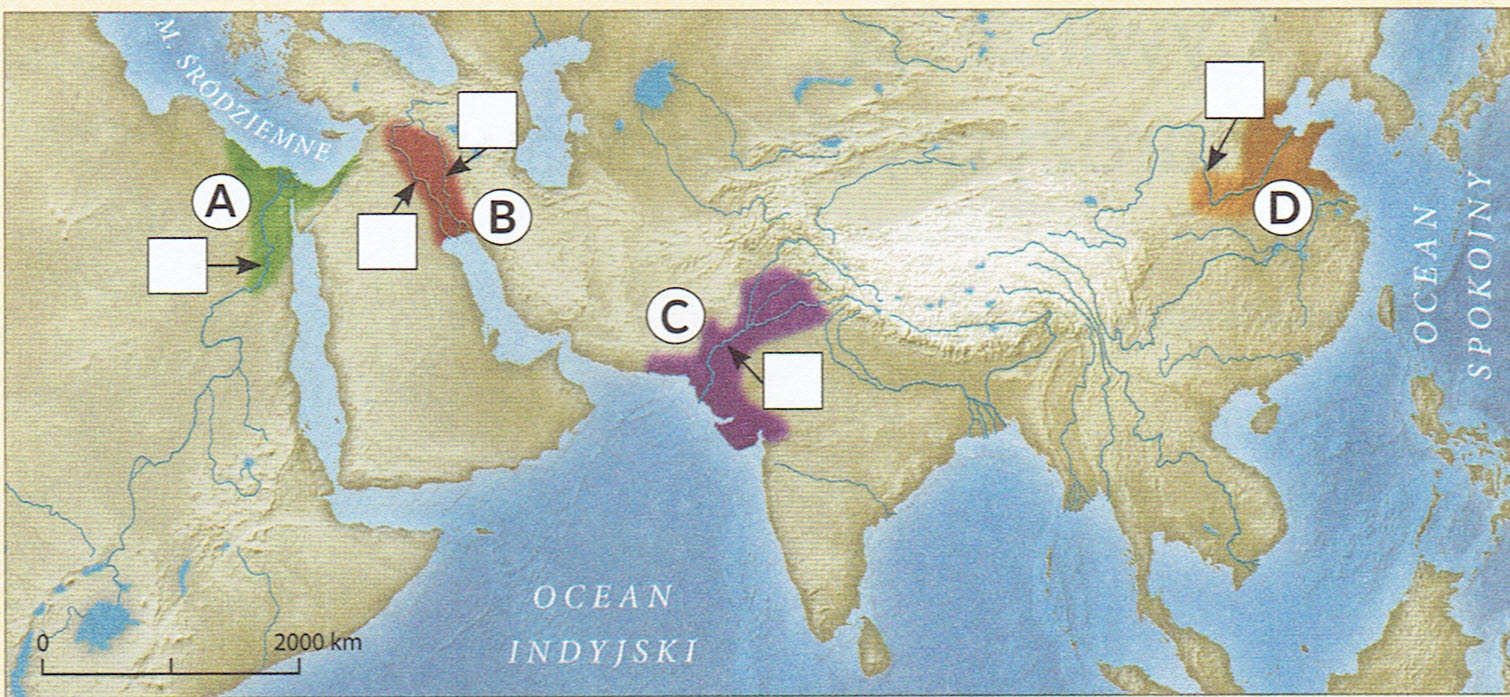 Źródło: A. Plumińska-Mieloch, Historia 5. Zeszyt ćwiczeń, Warszawa 2020, s. 19.2.1. Przedstawione niżej osiągnięcia połącz z ich twórcami. W tym celu podpisz grafiki literami, którymi na mapie oznaczono starożytne cywilizacje.Źródło: https://ciekawostkihistoryczne.pl/2021/06/21/mohendzo-daro-cudowne-miasto-starozytnosci/ [dostęp: 18.07.2023 r.]; https://whk.up.krakow.pl/sokol.html [dostęp: 18.07.2023 r.]; https://pl.khanacademy.org/humanities/ancient-art-civilizations/ancient-near-east1/the-ancient-near-east-an-introduction/a/cuneiform [dostęp: 18.07.2023 r.].2.2. Podaj liczby, którymi na mapie zaznaczono wymienione w tabeli rzeki.………./5(liczba uzyskanych punktów/maksymalna liczba punktów)Zadanie nr 3Źródło 1. Fragment kroniki z XII wieku
W roku od wcielenia Pańskiego 977. zmarła Dąbrówka, która ponieważ była nad miarę bezwstydna, kiedy poślubiała księcia polskiego będąc już kobietą podeszłego wieku, zdjęła ze swej głowy zawój i nałożyła panieński wianek, co było wielkim głupstwem tej kobiety.Źródło: https://pl.wikiquote.org/wiki [dostęp: 27.07.2023 r.].Źródło 2. Fragment kroniki z XII wieku
Lecz ona [Dobrawa] odmówiła poślubienia go [Mieszka I], jeśli nie zrzuci swego zdrożnego obyczaju i nie przyrzeknie zostać chrześcijaninem. Gdy zaś na to przystał […] nie pierwej podzieliła z nim łoże małżeńskie, aż powoli a pilnie zaznajamiając się z obyczajem chrześcijańskim i prawami kościelnymi, wyrzekł się błędów pogaństwa i przeszedł na łono matki Kościoła. Pierwszy więc książę Polski Mieszko dostąpił łaski chrztu za sprawą wiernej żony.Źródło: https://zamki.name/kraje/polska/dobrawa.php [dostęp: 27.07.2023 r.].

Rozstrzygnij, które źródło – 1 czy 2 – pochodzi z kroniki spisanej przez czeskiego kronikarza Kosmę z Pragi. Uzasadnij swoją odpowiedź.Rozstrzygnięcie: ………………..Uzasadnienie: ……………………………………………………………………………………………………………………………………………………………………………………..…………………………………………………………………………………………………..…………………………………………………………………………………………………..………./2(liczba uzyskanych punktów/maksymalna liczba punktów)Zadanie nr 4Uzupełnij poniższy tekst. Przyporządkuj do każdego zdania właściwe uzupełnienie spośród oznaczonych literami A–C.W [LUKA 4.1. ……….] roku niemiecki zakonnik i wykładowca teologii Marcin Luter otwarcie skrytykował dostojników kościelnych zezwalających na sprzedaż [LUKA 4.2. ……….]. […] Swoje poglądy Luter sformułował w [LUKA 4.3. ……….]  tezach. […] Marcin Luter głosił, że do zbawienia człowiekowi potrzebne są łaska Boża i wiara, której podstawą jest lektura [LUKA 4.4. ……….]. Domagał się, aby wszystkie nabożeństwa odbywały się w […] językach narodowych, a nie po [LUKA 4.5. ……….]  […]. […] W swoich naukach Luter krytykował kult [LUKA 4.6. ……….]  i Matki Boskiej, działalność zakonów […] i [LUKA 4.7. ……….]  księży. Odrzucał większość sakramentów, uznając jedynie chrzest i [LUKA 4.8. ……….]. Nie akceptował też zwierzchnictwa [LUKA 4.9. ……….]  nad całym Kościołem […].Źródło: B. Olszewska, W. Surdyk-Fertsch, G. Wojciechowski, Wczoraj i dziś 6: podręcznik do historii dla klasy szóstej szkoły podstawowej, Warszawa 2022, s. 31-32.………./9(liczba uzyskanych punktów/maksymalna liczba punktów)Zadanie nr 5Źródło 1. Wyjaśnienie hasła w encyklopedii staropolskiejRakusy. Tak nazywano dawniej w Polsce Austrję, zdaje się od ludu germańskiego Rakatów. Był więc „możny dom Rakuski” (Górnicki Łuk.), Rakuszanin czyli Rakus; Rakuszanki, t. j. księżniczki austrjackie, wychodziły za królów polskich.Źródło: Z. Gloger, Encyklopedia staropolska, Warszawa 1903, t. IV, s. 139, https://literat.ug.edu.pl/glogers/0035.htm [dostęp: 17.07.2023 r.].Zaznacz właściwe zakończenie zdania.Ze staropolską nazwą Austrii związany jest przydomek żony:A. Władysława Jagiełły.B. Kazimierza Jagiellończyka.C. Stanisława Leszczyńskiego.D. Stanisława Augusta Poniatowskiego. ………./1(liczba uzyskanych punktów/maksymalna liczba punktów)Zadanie nr 6Źródło 1. Jan Słomka, Pamiętniki włościanina. Od pańszczyzny do dni dzisiejszych, 1912 r. [fragment]Chronili się wtedy ludzie z innych dworów do zamku dzikowskiego, wszyscy jechali przerażeni, a między innymi jakaś pani, która leżała na bryczce z głową zwieszoną i zakrwawiona, a koło niej krzyczały dzieci. […]
Opowiadali starsi, że czerniawa1 należąca do rabacji szła od wsi do wsi i wszędzie zabierała chłopów ze sobą, i w ten sposób tworzyła się coraz większa banda, a jakby nie chciał kto z nimi iść, to bili i zabijali. Ale w każdej wsi było dosyć takich, co chętnie do nich przystawali: jedni dla rabunku, inni chowali różne zemsty za pańszczyznę, a zresztą robiła swoje wódka, bo gdzie zdybali karczmę, to pili, co się dało, a czego nie wypili, to po pijanemu rozbijali i wylewali.1 czarniawa – banda chłopów Źródło: T. Małkowski, Historia 7. Podręcznik do klasy siódmej szkoły podstawowej, Gdańsk 2019, s. 53.Źródło 2. Manifest Rządu Narodowego Rzeczypospolitej PolskiejPolacy! Godzina powstania wybiła – cała rozszarpana Polska dźwiga się i zrasta – pozostali już bracia nasi w Księstwie Poznańskim, w Polsce Kongresowej, w Litwie i na Rusi biją się z wrogiem […]. Jest nas dwadzieścia milionów, powstańmy jak jeden maż, a potęgi naszej żadna nie przemoże siła, będzie nam wolność, jakiej dotąd nie było na ziemi, wywalczymy sobie skład społeczeństwa, w którym każdy podług zasad i zdolności z dóbr ziemskich będzie mógł użytkować, a przywilej żaden i pod żadnym kształtem mieć nie będzie miejsca, w którym każdy Polak znajdzie zabezpieczenie dla siebie […]. Ziemia, dzisiaj przez włościan warunkowo tylko posiadana, stanie się tylko bezwarunkowo ich własnością, ustaną czynsze, pańszczyzny i wszelkie tym podobne należności bez żadnego wynagrodzenia, a poświęcenie się sprawie narodowej z bronią w ręku będzie wynagrodzone ziemią z dóbr narodowych […].Źródło: http://wlaczpolske.pl/index.php?etap=10&i=1333, [dostęp: 26.07.2023 r.].6.1. Zaznacz właściwe zakończenia zdań.6.2. Rozstrzygnij, czy oba wydarzenia, opisane w źródłach 1-2, miały miejsce w tym samym roku. Uzasadnij swoją odpowiedź odnosząc się do treści tekstów oraz wiedzy własnej.Rozstrzygnięcie: ………………..Uzasadnienie: ……………………………………………………………………………………………………………………………………………………………………………………..…………………………………………………………………………………………………..…………………………………………………………………………………………………..………./6(liczba uzyskanych punktów/maksymalna liczba punktów)Zadanie nr 7Źródło 1. Mapa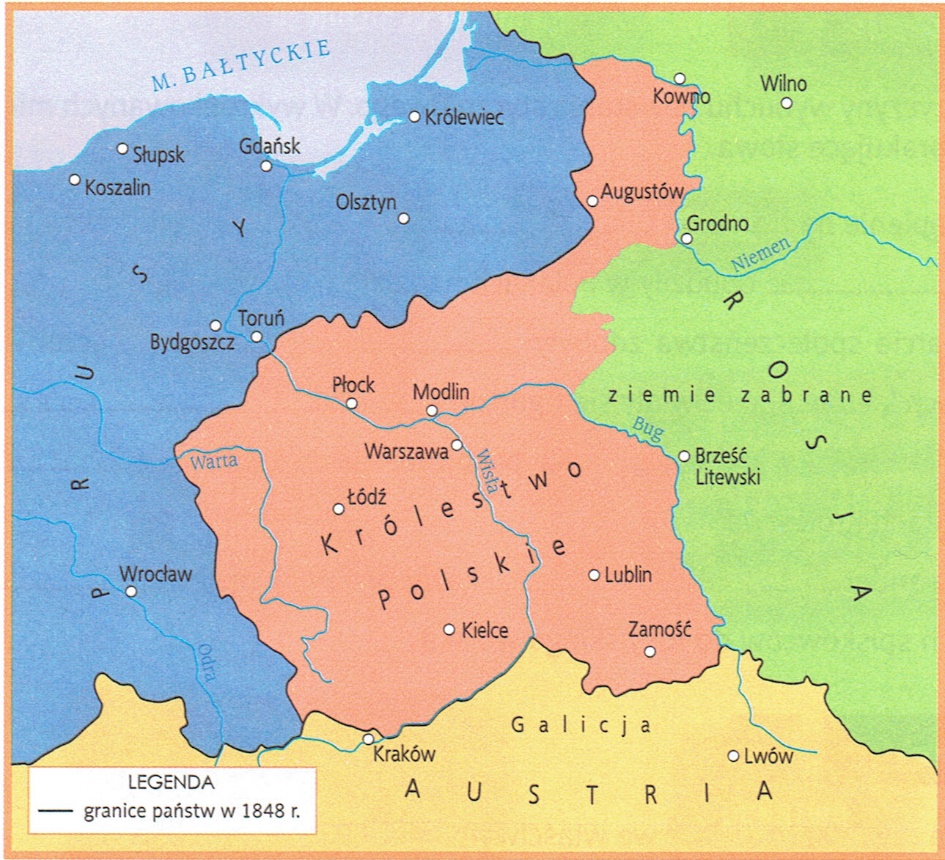 Źródło: M. Małkowski, Historia 7. Zeszyt ćwiczeń dla klasy siódmej szkoły podstawowej, Gdańsk 2017, s. 21.Udowodnij, za pomocą dwóch argumentów, że mapa przedstawia podział ziem polskich po 1848 roku.Argument 1.: …………………………………………………………………………………..…………………………………………………………………………………………………..…………………………………………………………………………………………………..…………………………………………………………………………………………………..Argument 2.: …………………………………………………………………………………..…………………………………………………………………………………………………..…………………………………………………………………………………………………..…………………………………………………………………………………………………..………./2(liczba uzyskanych punktów/maksymalna liczba punktów)Zadanie nr 8Uzupełnij tabelę. Do każdego fragmentu biogramu dopisz nazwisko osoby, której on dotyczy. Odpowiedzi wybierz spośród podanych niżej propozycji.Propozycje odpowiedzi: Chłapowski, Chłopicki, Daszyński, Dybicz, Grabski, Jędrzejewicz, Konopnicka, Narutowicz, Paskiewicz, Piotrowiczowa, Plater, Prystorowa, Skłodowska-Curie, Szczerbińska, Witos, WojciechowskiŹródło: http://www.polska1918-89.pl/zycie-polityczne-w-polsce-pierwszych-lat-niepodleglosci,23.html [dostęp: 25.07.2023 r.], https://historiaposzukaj.pl/wiedza,osoby,786,osoba_aleksandra_pilsudska.html [dostęp: 25.07.2023 r.], https://niepodlegla.gov.pl/o-niepodleglej/roznymi-sciezkami-ku-niepodleglej-szli-ojcowie-polski-odrodzonej/ [dostęp:  25.07.2023 r.] https://zpe.gov.pl/a/przeczytaj/Du8MtYJOY [dostęp: 25.07.2023 r.], https://www.mmsc.waw.pl/postac-patronki/ [dostęp: 25.07.2023 r.].………./5(liczba uzyskanych punktów/maksymalna liczba punktów)Zadanie nr 9Źródło 1. Mapa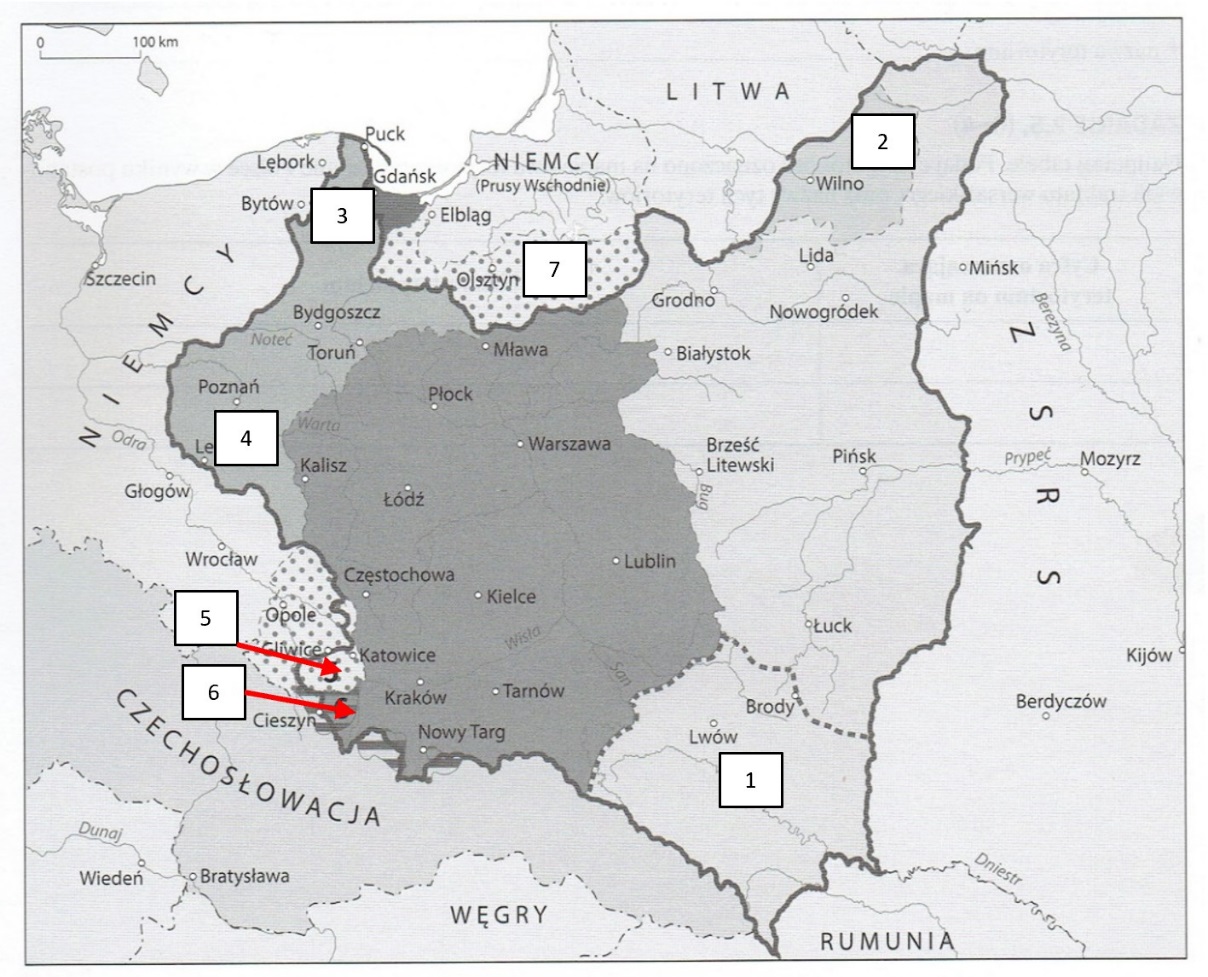 Źródło: M. Dawidziuk, Historia 3. Maturalne karty pracy. Szkoły ponadpodstawowe. Zakres rozszerzony, Gdynia 2021, s. 127.Uzupełnij tabelę. Obok podanej informacji zapisz cyfrę, którą oznaczono na mapie dany teren, a następnie podaj nazwę tej krainy historycznej. Nazwy krain wybierz spośród podanych propozycji. Propozycje odpowiedzi: Pomorze Gdańskie, Małopolska Wschodnia, Wileńszczyzna, Górny Śląsk, Kresy Wschodnie, Wielkopolska, Śląsk Cieszyński, Warmia i Mazury, Prusy Wschodnie, Wolne Miasto Gdańsk, Mazowsze ………./8(liczba uzyskanych punktów/maksymalna liczba punktów)Zadanie nr 10Źródło 1. Mapa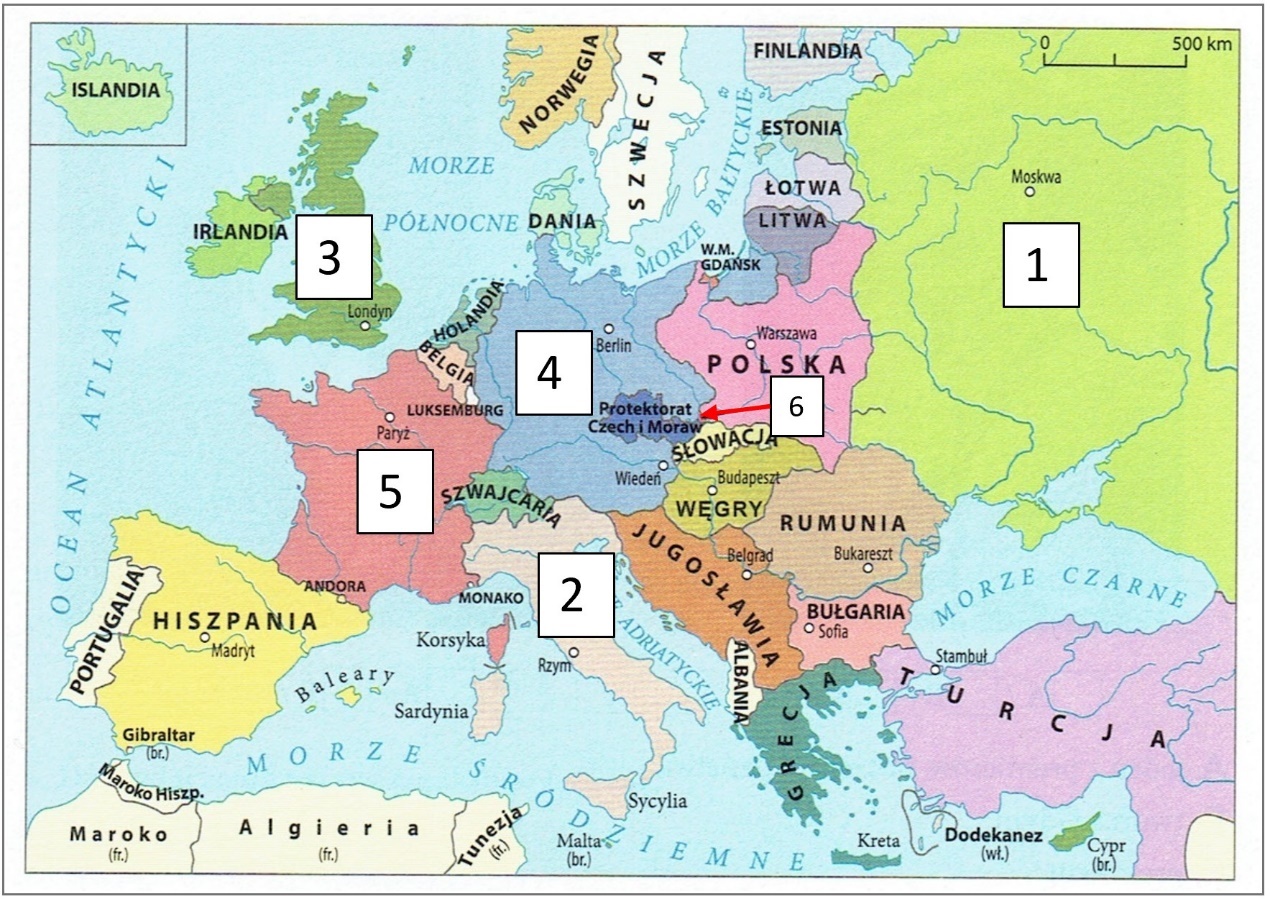 Źródło: A. Plumińska-Mieloch, Historia 7. Zeszyt ćwiczeń, Warszawa 2020, s. 103.10.1. Zaznacz właściwe zakończenie zdania, a następnie uzasadnij swój wybór podając dwa argumenty odnoszące się do sytuacji politycznej widocznej na mapie.Mapa przedstawia Europę w:A. 1914 r.B. 1919 r.C. 1923 r.D. 1939 r.Uzasadnienie:Argument 1.: …………………………………………………………………………………..…………………………………………………………………………………………………..…………………………………………………………………………………………………..…………………………………………………………………………………………………..Argument 2.: …………………………………………………………………………………..…………………………………………………………………………………………………..…………………………………………………………………………………………………..…………………………………………………………………………………………………..10.2. Posiłkując się mapą oraz wiedzą własną oceń prawdziwość poniższych stwierdzeń. Zaznacz P, jeśli stwierdzenie jest prawdziwe, albo F – jeśli jest fałszywe.………./7(liczba uzyskanych punktów/maksymalna liczba punktów)Zadanie nr 11Uzupełnij tabelę. Wpisz miejsca opisanych wydarzeń z okresu Kampanii Polskiej 1939 roku. Odpowiedzi wybierz spośród podanych propozycji.Propozycje odpowiedzi: Bzura, Gdańsk, Grodno, Katowice, Kock, Mokra, Warszawa, Westerplatte, WiznaŹródło: Źródło: T. Małkowski, Historia 8. Podręcznik dla klasy ósmej szkoły podstawowej, Gdańsk 2018, s. 16-17.………./5(liczba uzyskanych punktów/maksymalna liczba punktów)Zadanie nr 12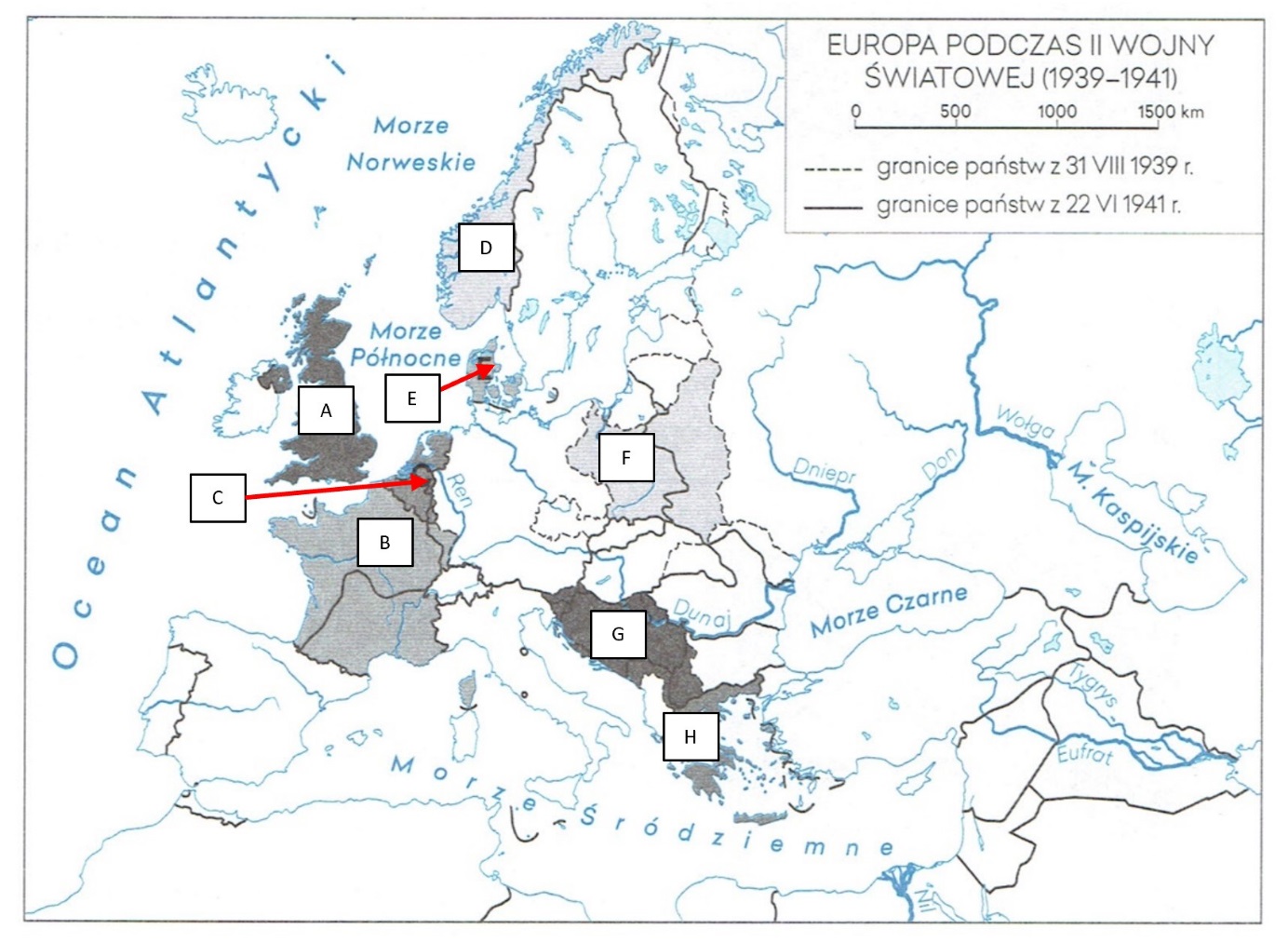 Źródło: S. Ciechanowski, Historia 8. Zeszyt Ćwiczeń, Kielce 2021, s. 10.Posiłkując się mapą i wiedzą własną uzupełnij tabelę. Obok roku agresji III Rzeszy wypisz literę/-y, którymi na mapie zaznaczono państwa zaatakowane w danym czasie. ………./3(liczba uzyskanych punktów/maksymalna liczba punktów)Zadanie nr 13Przedstawione w poniższej tabeli wydarzenia z życia Zofii Hertz ułóż w kolejności chronologicznej. Zacznij od najdawniejszego, a skończ na tym najbliższym naszym czasom. W tym celu obok wymienionych informacji wpisz cyfry od 1 do 7.………./1(liczba uzyskanych punktów/maksymalna liczba punktów)Zadanie nr 14Źródło 1. Współczesna tablica pamiątkowa 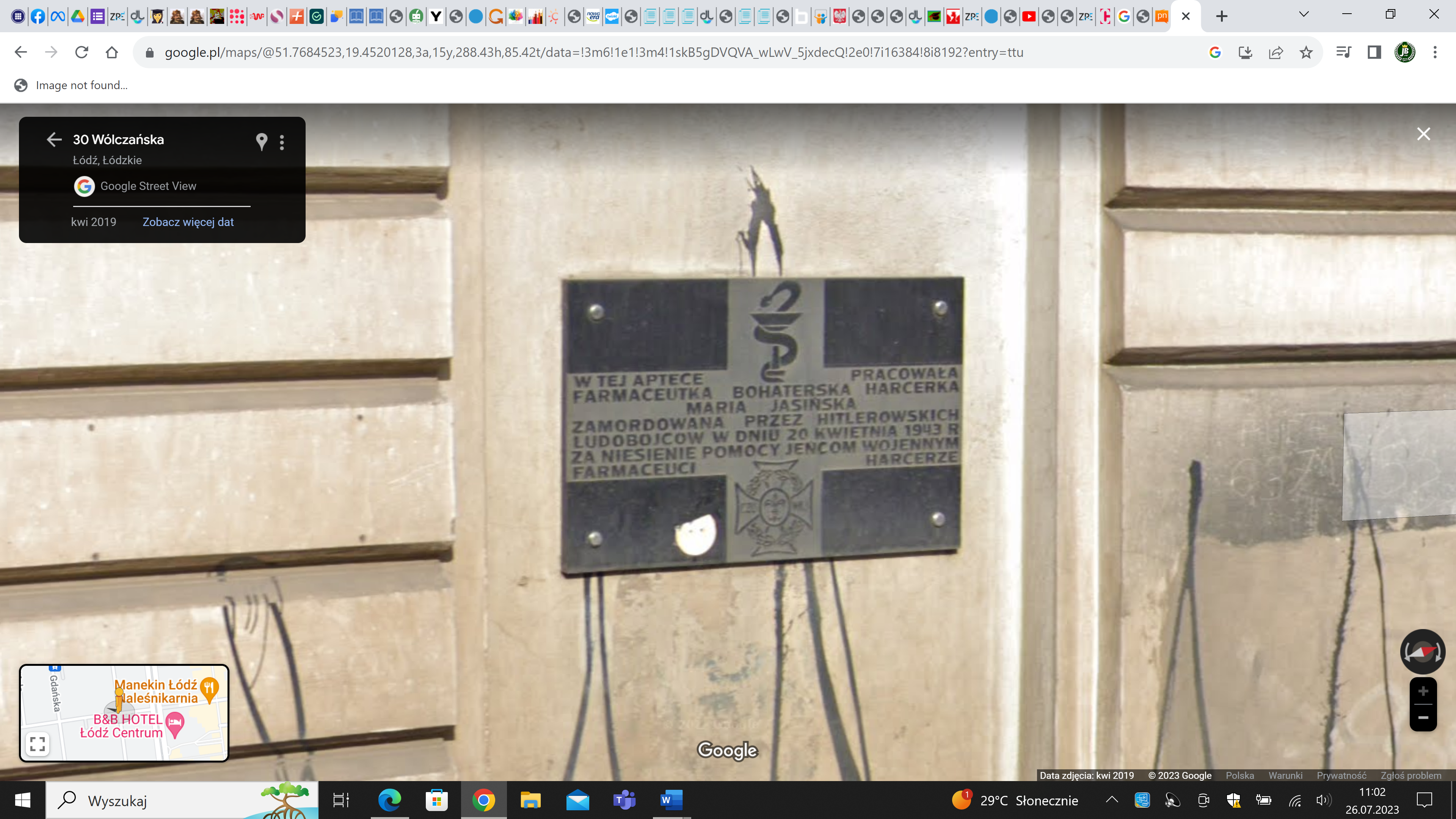 Źródło: https://www.google.pl/maps/@51.7684523,19.4520128,3a,15y,288.43h,85.42t/data=!3m6!1e1!3m4!1skB5gDVQVA_wLwV_5jxdecQ!2e0!7i16384!8i8192?entry=ttu [dostęp 26.07.2023 r.].Opierając się na zdjęciu ze źródła 1. oraz wiedzy własnej oceń prawdziwość poniższych stwierdzeń. Zaznacz P, jeśli stwierdzenie jest prawdziwe, albo F – jeśli jest fałszywe.………./4(liczba uzyskanych punktów/maksymalna liczba punktów)Zadanie nr 15Źródło 1. Fragment wspomnień Piotra ZettingeraZ rodzinnych opowieści wiem o jej przedwojennej działalności w Komitecie Opieki Społecznej. Wspólnie z moim ojcem pomagała tam biednym i zagubionym ludziom znaleźć drogę wyjścia z biurokratycznych i prawniczych labiryntów. […] A z czasów powojennych chcę opowiedzieć o jednym tylko zdarzeniu. Któregoś dnia późną wiosną 1968 r. […] zaprosiła mnie do siebie, […]. Tym, co się wokół nas wówczas działo, była nie mniej przerażona niż ja. Nie o swoim przerażeniu chciała jednak ze mną mówić, a o tym, co zamierza robić. „Skontaktowałam się już – powiedziała – z moimi towarzyszkami z czasów okupacji. Jeśli sytuacja się pogorszy i trzeba będzie działać jak w czasie wojny, jesteśmy gotowe. Może pan i pańska rodzina na nas liczyć […]”.Źródło: https://przystanekhistoria.pl/download/166/74299/[...]internet1.pdf [dostęp: 26.07.2023 r.].15.1. Zaznacz właściwe zakończenie zdania.Opisane w źródle 1. wspomnienia dotyczą:A. Elżbiety Zawackiej.B. Marii Skłodowskiej-Curie.C. Ireny Sendlerowej.D. Anny Walentynowicz.15.2. Posiłkując się tekstem oraz wiedzą własną wyjaśnij, do jakich wydarzeń odnoszą się zdania, które podkreślono w źródle 1.…………………………………………………………………………………………………..…………………………………………………………………………………………………..…………………………………………………………………………………………………..…………………………………………………………………………………………………..………./2(liczba uzyskanych punktów/maksymalna liczba punktów)Zadanie nr 16Uzupełnij tabelę. Obok cytatów zapisz nazwiska ich autorów. Odpowiedzi wybierz spośród poniższych propozycji.Propozycje odpowiedzi: Chruszczow, Churchill, Frank, Hitler, Majski, Mołotow, Roosevelt, Sikorski, StalinŹródło: R. Śniegocki, A. Zielińska, Wczoraj i dziś 8: podręcznik do historii dla klasy ósmej szkoły podstawowej, Warszawa 2021, s. 13, 23, 101.………./3(liczba uzyskanych punktów/maksymalna liczba punktów)Zadanie nr 17Źródło 1. Deklaracja trzech mocarstw w sprawie Europy przyjęta w Jałcie 11 lutego 1945 r.Jest zasadą Karty Atlantyckiej, że wszystkie narody mają prawo wybrać sobie taką formę rządu, pod jaką pragną żyć, oraz że przywróci się prawa suwerenne i samorząd tym ludom, które zostały pozbawione ich siłą przez narody napastnicze. Dla stworzenia sprzyjających warunków, w których wyzwolone narody mogłyby skorzystać z tych praw, trzy rządy będą wspólnie pomagały narodom wszystkich państw wyzwolonej Europy […]: […] do utworzenia tymczasowych władz rządowych opartych na szerokiej podstawie reprezentacyjnej wszystkie demokratyczne elementy ludności i zobowiązanych do ukonstytuowania możliwie najrychlej w drodze wolnych wyborów rządów odpowiadających woli narodu […].Źródło: Źródła i materiały do nauczania historii, pod red. S. Sierpowskiego, Warszawa 1998, s. 272-273.Źródło 2. Zdjęcia przedstawicieli Wielkiej Trójki podczas konferencji  Źródło: https://s.twojahistoria.pl/uploads/2018/03/4-lutego.jpg [dostęp: 26.07.2023 r.], https://warhist.pl/polityka/konferencja-w-[...]/ [dostęp: 26.07.2023 r.].17.1. Zapisz pełne nazwy państw, których przywódcy podjęli decyzje opisane w źródle 1. 1. ……………………………………………………………………..2. ……………………………………………………………………..3. ……………………………………………………………………..17.2. Rozstrzygnij, które zdjęcie ze źródła 2. – A czy B – zostało wykonane podczas spotkania Wielkiej Trójki opisanego w źródle 1. Uzasadnij swoje stanowisko, odnosząc się do obu zdjęć ze źródła 2. oraz wiedzy własnej.Rozstrzygnięcie: ………………..Uzasadnienie: ……………………………………………………………………………………………………………………………………………………………………………………..…………………………………………………………………………………………………..…………………………………………………………………………………………………..17.3. Na podstawie wiedzy własnej rozstrzygnij, czy zasady opisane w źródle 1. były stosowane wobec Polaków po II wojnie światowej. Uzasadnij swoje stanowisko.Rozstrzygnięcie: ………………..Uzasadnienie: ……………………………………………………………………………………………………………………………………………………………………………………..…………………………………………………………………………………………………..…………………………………………………………………………………………………..………./7(liczba uzyskanych punktów/maksymalna liczba punktów)Zadanie nr 18Źródło. Układ między Rzeczpospolitą Polską a Niemiecką Republiką Demokratyczną o wytyczeniu ustalonej i istniejącej polsko-niemieckiej granicy państwowej podpisany w Zgorzelcu Prezydent Rzeczypospolitej Polskiej i Prezydent Niemieckiej Republiki Demokratycznej pragnąc dać wyraz woli utrwalenia pokoju powszechnego i chcąc przyczynić się do wielkiego działa zgodnej współpracy miłujących pokój narodów, […]. Artykuł 1: Wysokie Układające się Strony zgodnie stwierdzają, że ustalona i istniejąca granica biegnąca od Morza Bałtyckiego wzdłuż linii na zachód od miejscowości Świnoujście i dalej wzdłuż rzeki Odry do miejsca, gdzie wpada Nysa Łużycka oraz wzdłuż Nysy Łużyckiej do granicy czechosłowackiej, stanowi granicę państwową między Polską a Niemcami.Źródło: Źródła i materiały do nauczania historii, pod red. S. Sierpowskiego, Warszawa 1998, s. 281-282.18.1. Zaznacz właściwe zakończenie zdania, a następnie uzasadnij swój wybór podając dwa argumenty, odnoszące się do tekstu źródłowego 1.Układ ze źródła 1. mógł zostać zawarty najwcześniej w:A. 1945 r.B. 1947 r.C. 1950 r.D. 1953 r.Uzasadnienie:Argument 1.: …………………………………………………………………………………..…………………………………………………………………………………………………..…………………………………………………………………………………………………..…………………………………………………………………………………………………..Argument 2.: …………………………………………………………………………………..…………………………………………………………………………………………………..…………………………………………………………………………………………………..…………………………………………………………………………………………………..18.2. Podaj nazwisko osoby, która w momencie zawarcia układu opisanego w źródle pełniła funkcję Prezydenta RP.…………………………………………………………………………………………………..………./4(liczba uzyskanych punktów/maksymalna liczba punktów)Zadanie nr 19Uzupełnij tabelę. Dopasuj przedstawione plakaty do wydarzeń, których dotyczą.Źródło: https://commons.wikimedia.org/wiki [dostęp: 26.07.2023 r.], https://przystanekhistoria.pl/pa2/tematy/wybory-[...]/68976,Wybory-[...]-roku-w-Lodzi.html [dostęp: 26.07.2023 r.], https://muzeumkrakowa.pl/lekcje/przeciwko-[...]-walka-i-propaganda-1 [dostęp: 26.07.2023 r.], https://niepodlegla.gov.pl/o-niepodleglej/30-pazdziernika-5-listopada-1920/ [dostęp: 26.07.2023 r.], https://ank.gov.pl/wystawy/w-70-rocznice-[...]-30-czerwca-1946-r/ [dostęp: 26.07.2023 r.].………./5(liczba uzyskanych punktów/maksymalna liczba punktów)Zadanie nr 20Źródło 1. Fragment biografii Anna Walentynowicz bezpiecznie opuściła stocznię, ale już dwa dni później […] zatrzymano ją i przewieziono najpierw do Zakładu Karnego w Bydgoszczy-Fordonie, a następnie […] do ośrodka […] dla kobiet w Gołdapi, gdzie były więzione m.in. Joanna Duda-Gwiazda, Alicja Matuszewska, Alina Pienkowska. Walentynowicz przebywała tam do 23 lipca [następnego roku].Źródło: https://gdansk.ipn.gov.pl/download/80/309142/[...].pdf [dostęp: 26.07.2023 r.].Dokończ zdanie. Wybierz odpowiedź A albo B i jej uzasadnienie 1., 2. albo 3.Opisane w tekście wydarzenia miały miejsce………./2(liczba uzyskanych punktów/maksymalna liczba punktów)Zdanie nr 21Źródło 1. Portrety I sekretarzy KC PZPRŹródło: https://pl.wikipedia.org/ [dostęp: 26.07.2023 r.].Źródło 2. Fragmenty współczesnych podręczników Źródło: T. Małkowski, Historia 8. Podręcznik dla klasy ósmej szkoły podstawowej, Gdańsk 2018, s. 181, 192; R. Śniegocki, A. Zielińska, Wczoraj i dziś 8: podręcznik do historii dla klasy ósmej szkoły podstawowej, Warszawa 2021, s. 158.21.1. Rozwiń skrót PZPR.…………………………………………………………………………………………………..21.2. Uzupełnij tabelę. Przyporządkuj do każdego opisanego w źródle 2. wydarzenia (1-3) portret przedstawiający rządzącego wówczas I sekretarza KC PZPR ze źródła 1. (A-C).21.3. Podaj numer opisu wydarzenia ze źródła 2., które chronologicznie miało miejsce najwcześniej.………………….21.4. Wstaw znak „X” pod grafiką przedstawiającą symbol rządów I sekretarza KC PZPR sportretowanego w źródle 1. na zdjęciu A.Źródło: https://pl.wikipedia.org/wiki [dostęp: 26.07.2023 r.], https://pedeka.pl/chris-niedenthal-swiat-fotografii/ [dostęp: 26.07.2023 r.].………./6(liczba uzyskanych punktów/maksymalna liczba punktów)Zadanie nr 22Źródło 1. Flagi organizacji międzynarodowych Źródło: https://pl.wikipedia.org/ [dostęp: 27.07.2023 r.].Źródło 2. Fragment umowy międzynarodowejArtykuł  5Strony zgadzają się, że zbrojna napaść na jedną lub więcej z nich w Europie lub Ameryce Północnej będzie uznana za napaść przeciwko nim wszystkim i dlatego zgadzają się, że jeżeli taka zbrojna napaść nastąpi, to każda z nich, w ramach wykonywania prawa do indywidualnej lub zbiorowej samoobrony, uznanego na mocy artykułu 51 Karty Narodów Zjednoczonych, udzieli pomocy Stronie lub Stronom napadniętym, podejmując niezwłocznie, samodzielnie jak i w porozumieniu z innymi Stronami, działania, jakie uzna za konieczne […].Źródło: https://sip.lex.pl/akty-prawne/dzu-dziennik-ustaw/traktat-[...]-16885651/art-5 [dostęp: 27.07.2023 r.].22.1. Zapisz pełne nazwy organizacji międzynarodowych, których flagi przedstawiono w źródle 1.A. ……………………………………………………………………..B. ……………………………………………………………………..C. ……………………………………………………………………..22.2. Zapisz literę, którą w źródle 1. oznaczono flagę organizacji, do której Polska przystąpiła chronologicznie najpóźniej.……………..22.3. Zapisz literę, którą w źródle 1. oznaczono flagę organizacji, do której odnosi się fragment traktatu ze źródła 2.……………..………./5(liczba uzyskanych punktów/maksymalna liczba punktów)Zadanie nr 23Uzupełnij tabelę, wpisując obok opisów nazwy odpowiadających im organizacji terrorystycznych.Źródło: https://zpe.gov.pl/a/przeczytaj/DSP3IS8IL [dostęp: 26.07.2023 r.].………./3(liczba uzyskanych punktów/maksymalna liczba punktów)BRUDNOPIS2.1.1.2.1.2.2.1.3.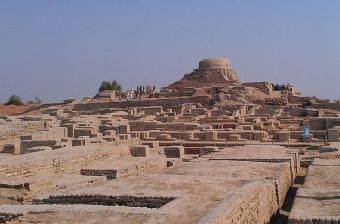 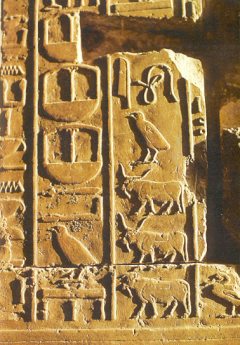 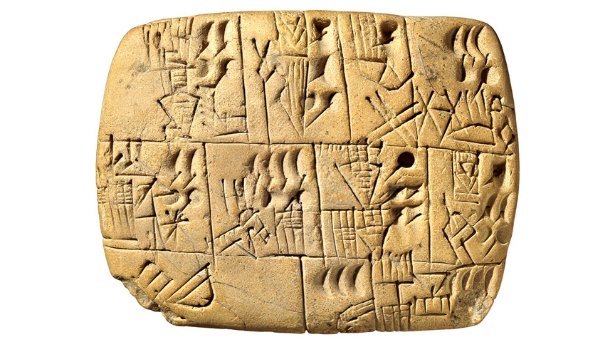 Rzeka Numer2.2.1.Huang He2.2.2.Eufrat 4.1.A. 1517B. 1525C. 15554.2.A. Pisma Świętego B. reformacjiC. odpustów 4.3.A. 69B. 95C. 974.4.A. Talmudu B. Pisma Świętego C. Koranu 4.5.A. łacinie B. niemiecku C. grecku 4.6.A. cesarzaB. świętych C. Jezusa4.7.A. małżeństwa B. pobożność C. celibat 4.8.A. Komunię ŚwiętąB. bierzmowanie C. małżeństwo4.9.A. patriarchy B. papieża C. cesarza 6.1.1. Na czele zbuntowanych chłopów, o którym mówi tekst ze źródła 1. stał:A. Edward Dembowski.B. Piotr Wysocki.C. Jakub Szela.6.1.2. Program Rządu Narodowego opisany w źródle 2. opierał się na ideach głoszonych przez:A. Towarzystwo Demokratyczne Polskie.B. Hotel Lambert.C. Ligę Narodową.6.1.3 Wydarzenia opisane w źródle 1. rozegrały się na terenie zaboru:A. pruskiego.B. rosyjskiego.C. austriackiego.6.1.4. Wydarzenia opisane w źródle 2. rozegrały się na terenie:A. Królestwa Kongresowego.B. Rzeczypospolitej Krakowskiej.C. Wielkiego Księstwa Poznańskiego. Biogram Nazwisko 8.1.[…] Po ukończeniu politechniki w Zurychu […] pracował jako inżynier. Był wybitnym specjalistą w dziedzinie budowy elektrowni wodnych […] oraz inicjatorem elektryfikacji Szwajcarii. […] We wrześniu 1919 r. […] wrócił do kraju. W kolejnych rządach RP zajmował stanowisko ministra robót publicznych i ministra spraw zagranicznych. Został zamordowany pięć dni po objęciu godności prezydenta.8.2.[…] urodziła się […] w Suwałkach w rodzinie niezamożnej szlachty. […] W wieku 19 lat […] przeniosła się do Warszawy, gdzie studiowała na kursach handlowych i Uniwersytecie Latającym, a później pracowała jako urzędniczka w fabryce. W warszawskim środowisku zetknęła się z członkami Polskiej Partii Socjalistycznej (PPS), do której wstąpiła w 1904 roku. Wkrótce dołączyła też do nowo utworzonej Organizacji Bojowej PPS. […] tworzyła i zarządzała siecią centralnych składów broni w Warszawie: współpracowała z kurierkami i kurierami, organizowała przerzut broni z Belgii […].W 1908 roku brała udział w organizacji napadu na rosyjski pociąg pod Bezdanami, zakończonego spektakularnym sukcesem. […] Podczas I wojny światowej pełniła natomiast funkcję komendantki służby kurierskiej Legionów Polskich […].8.3.[…] działacz socjalistyczny i niepodległościowy, współtwórca Polskiej Partii Socjalno-Demokratycznej Galicji i Śląska Cieszyńskiego, poseł do austriackiej Rady Państwa, w listopadzie 1918 r. premier Tymczasowego Rządu Ludowego Republiki Polskiej, w okresie Drugiej Rzeczypospolitej jeden z liderów Polskiej Partii Socjalistycznej, Marszałek Sejmu (1928-1930) oraz jeden z przywódców Centrolewu.8.4.[…] stała się symbolem powstania na Litwie dzięki głośnemu wierszowi Adama Mickiewicza „Śmierć pułkownika” (1832 r.), opisom jej działalności w prasie […] oraz wydawanym w Paryżu już po upadku powstania biografiom, stylizującym ją na nowe wcielenie Joanny d’Arc. […] w marcu 1831 r., w wieku 25 lat, przystąpiła do powstania jako jedna z kilkunastu kobiet. Jej otoczona legendą działalność wojskowa jako dowódcy oddziału złożonego ze szlachty i chłopów jest trudna do zweryfikowania.8.5.[…] odbyła liczne podróże zagraniczne, wśród nich dwie do Stanów Zjednoczonych […]. Umożliwiły one […] zebranie części funduszy na wybudowanie i wyposażenie […] placówki w Warszawie. […] marzyła o tym, żeby Polacy mieli tak nowoczesną placówkę […]. Już w 1925 roku jej marzenie zaczęło się spełniać. W czerwcu […] przyjechała do Warszawy, gdzie położono kamień węgielny pod budowę Instytutu Radowego przy ulicy Wawelskiej. Siedem lat później […] uczestniczyła w uroczystym otwarciu instytutu (1932). Był to jej ostatni pobyt w Polsce.Opis terenu Numer Nazwa 9.1.W październiku 1920 r. terytorium to zostało opanowane zbrojnie na polecenie Piłsudskiego.9.2.Od końca grudnia 1918 r. do lutego 1919 r. trwało tam zwycięskie dla Polaków powstanie zbrojne.9.3.Na tym terenie miały miejsce walki z oddziałami Zachodnioukraińskiej Republiki Ludowej.9.4.W wyniku powstania zbrojnego, trwającego od maja do lipca 1921 r., terytorium to zostało przyłączone do Polski.10.2.1.W przededniu wybuchu II wojny światowej sojusznikami Polski były państwa oznaczone na mapie numerami 2 i 3.PF10.2.2.Budowy eksterytorialnej autostrady przez ziemie polskie do Prus Wschodnich domagało się państwo oznaczone numerem 1.PF10.2.3.Do kwietnia 1939 r. Polskę i państwo oznaczone numerem 4 wiązała deklaracja o niestosowaniu przemocy.PF10.2.4.Przed wybuchem II wojny światowej Polska przejęła tereny oznaczone numerem 6.PFOpis wydarzenia Miejsce 11.1.[….] przez trzy dni żołnierze i ochotnicy, wśród nich młodzież, bronili miasta przed czołgami i piechotą Armii Czerwonej. Rosjanie użyli „żywych tarczy” – m.in. przywiązali do czołgu 13-letniego chłopca.11.2.[…] ok. 360 żołnierzy kapitana Władysława Raginisa broniło bunkrów przed niemieckim korpusem pancernym liczącym ponad 30 tysięcy żołnierzy i co najmniej 160 czołgów.11.3.[…] generał Tadeusz Kutrzeba nagłym atakiem dwóch polskich armii zaskoczył maszerującą na Warszawę armię niemiecką. Polacy zadali przeciwnikowi dotkliwe straty […]. Ta największa bitwa wojny obronnej opóźniła zajęcie Warszawy przez Niemców.11.4.[…] Wołyńska Brygada Kawalerii przez cały dzień odpierała ataki dywizji pancernej Wermachtu. Polacy odnieśli zwycięstwo, lecz po zmroku musieli się wycofać […]. 11.5.[…] ostatnia bitwa wojny obronnej Polski. Żołnierze generała Franciszka Kleeberga, dowódcy Samodzielnej Grupy Operacyjnej „Polesie”, skutecznie bronili się przed Niemcami […]. Poddali się dopiero wtedy, gdy zabrakło im amunicji. Rok niemieckiej agresjiLitery12.1.193912.2.194012.3.1941A.Przejęcie kierownictwa Instytutu Literackiego w Paryżu.B.Zdanie egzaminu na stanowisko notariusza.C.Aresztowanie przez NKWD we Lwowie i deportacja do Cyngłoku w Maryjskiej ASRR.D.Wstąpienie do Armii Polskiej pod dowództwem gen. Andersa.E.Ślub z Zygmuntem Hertzem. F.Powołanie w Rzymie Instytutu Literackiego.G.Ewakuacja z ZSRS przez Bliski Wschód do Włoch.14.1.Przedstawiona na zdjęciu tablica upamiętniająca Marię Jasińską znajduje się w Łodzi. PF14.2.Maria została zamordowana za niesienie pomocy jeńcom z Bułgarii.PF14.3.Maria Jasińska należała do Związku Walki Zbrojnej.PF14.4.Jeńców, którym pomagała Maria określano kryptonimem „Dorsze”, ponieważ nie byli w stanie przetrwać bez pomocy Polaków.PFCytat Nazwisko autora 16.1.Zdradziecka zbrojna napaść hitlerowskich Niemiec na naszą ojczyznę, rozpoczęta 22 czerwca, trwa. […] Musimy natychmiast przestawić całą naszą pracę na tryb wojenny, podporządkowując wszystko interesom frontu i zadaniom związanym ze zorganizowaniem rozbicia wroga.16.2.Od Szczecina nad Bałtykiem do Triestu nad Adriatykiem opuściła się żelazna kurtyna w poprzek kontynentu. Poza tą linią znajdują się wszystkie byłych państw środkowej i wschodniej Europy […].16.3.Rząd polski uległ rozkładowi i nie okazuje przejawów życia. […] Dlatego też rząd radziecki [sowiecki] […] polecił Naczelnemu Dowództwu Armii Czerwonej, aby nakazało wojskom przekroczyć granicę i wziąć pod swoją opiekę życie i mienie ludności Zachodniej Ukrainy i Zachodniej Białorusi.A.B.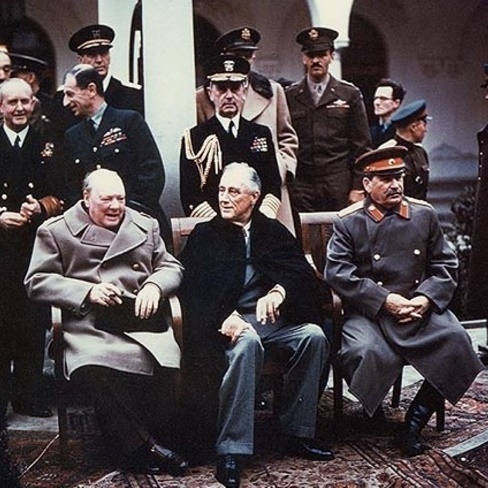 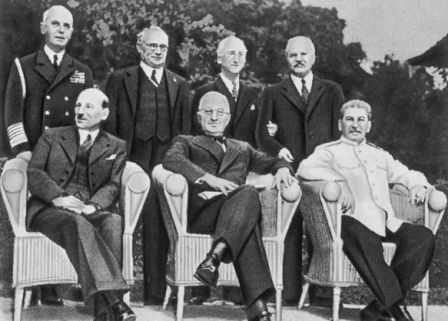 ABC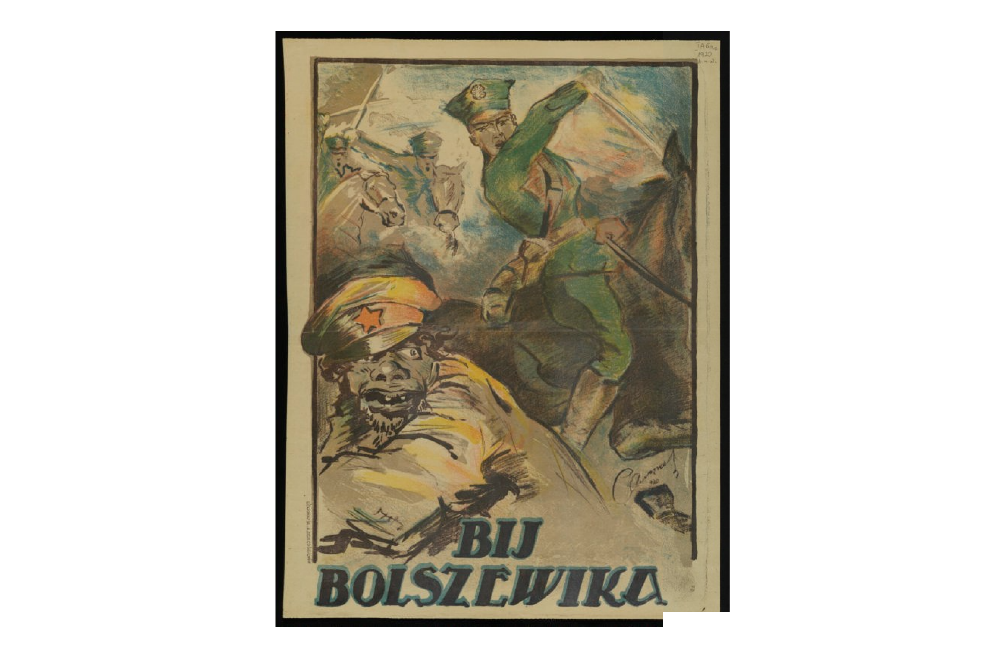 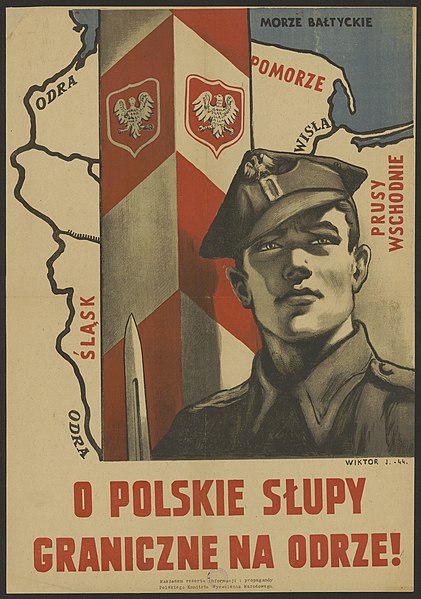 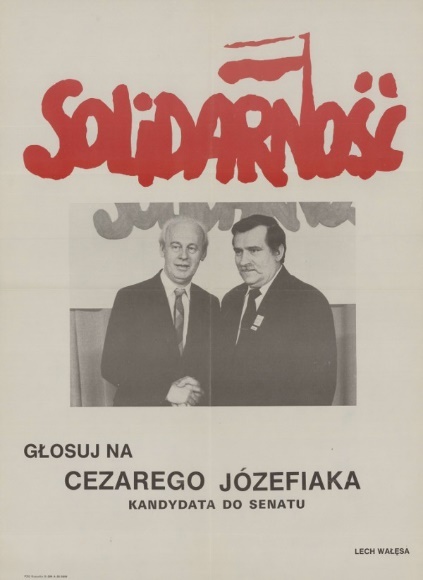 DEF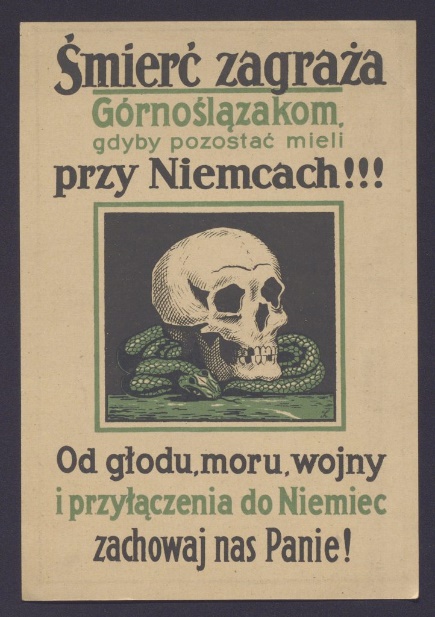 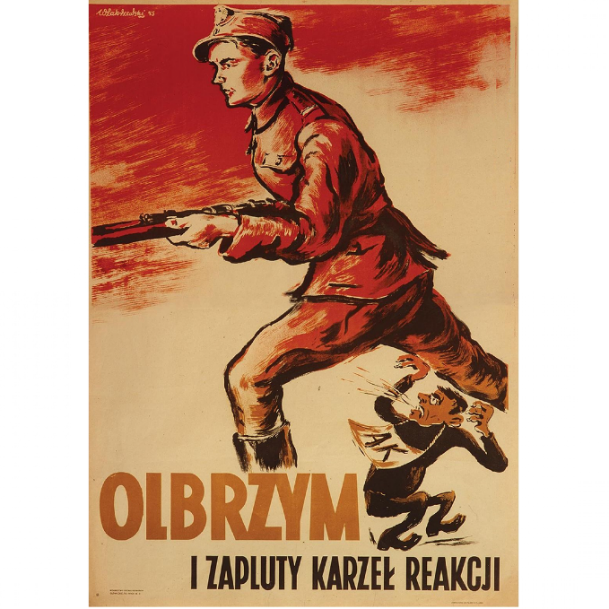 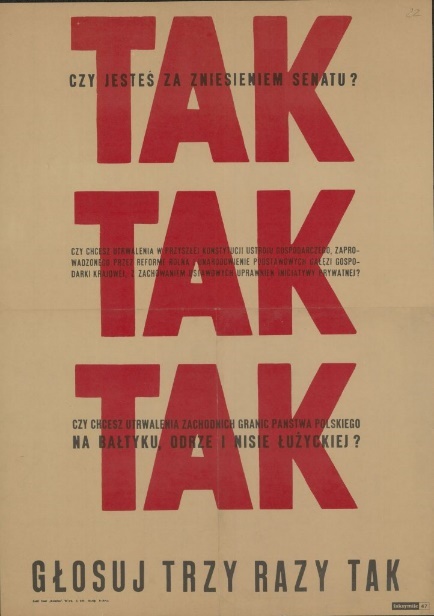 19.1.Wybory kontraktowe19.2.Walka komunistów z podziemiem niepodległościowym.19.3.Bitwa Warszawska19.4.Referendum ludowe19.5.Zmiana granic Polski po II wojnie światowej.A.w czasie stanu wojennego, ponieważ1.wspomniano, że Walentynowicz opuściła ośrodek tuż przed końcem lipca.A.w czasie stanu wojennego, ponieważ2.mowa w nim o internowaniach działaczy „Solidarności”, które miały miejsce zimą 1981/1982.B.podczas strajku w Stoczni Gdańskiej 1980 roku,ponieważ2.mowa w nim o internowaniach działaczy „Solidarności”, które miały miejsce zimą 1981/1982.B.podczas strajku w Stoczni Gdańskiej 1980 roku,ponieważ3.wymieniono w nim przywódców strajków w trójmiejskich stoczniach.A.B.C.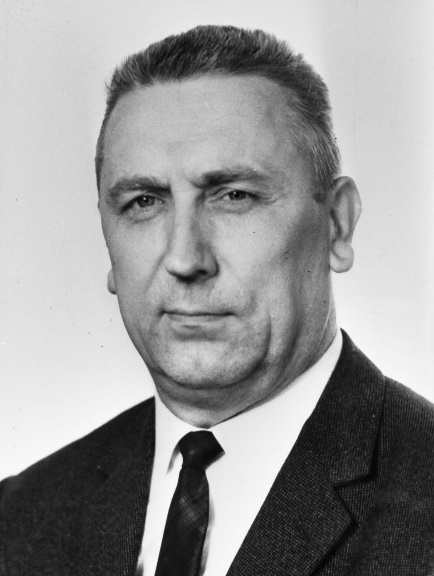 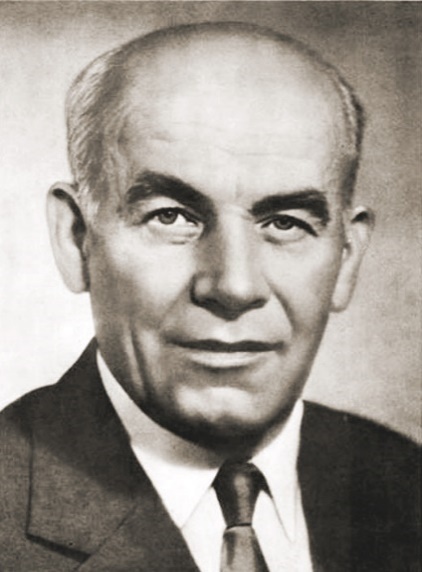 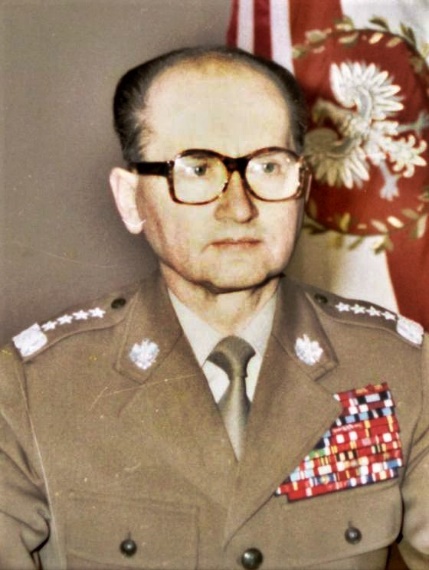 1.Późnym wieczorem w sobotę 12 grudnia w całej Polsce zamilkły telefony. O północy […] telewizja nagle przerwała program. Na ulice miast wyjechały czołgi i transportery opancerzone.2.24 czerwca […] rząd zapowiedział podwyżkę cen żywności (mięso i wędliny drożały średnio o 69%). Następnego dnia w kilkudziesięciu fabrykach wybuchły strajki. W Ursusie, Radomiu i Płocku doszło do starć z ulicznych z milicją […].3.Gdy […] Kościół obchodzi Tysiąclecie Chrztu Polski, władze zorganizowały konkurencyjne obchody Tysiąclecia Państwa Polskiego. Polakom utrudniano udział w nabożeństwach i uroczystościach kościelnych.Opis wydarzenia Portret 1.2.3.A.B.C.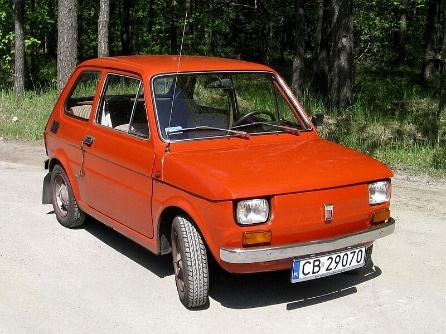 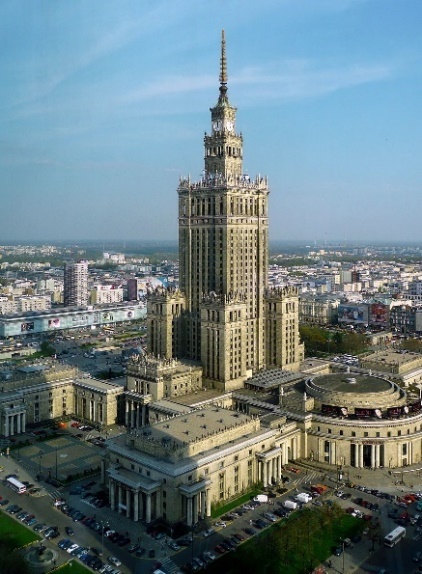 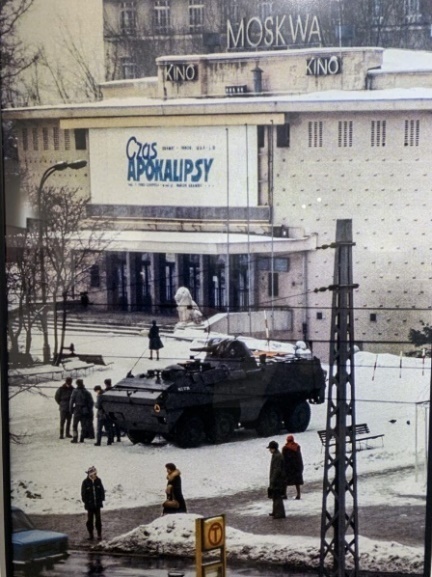 A.B.C.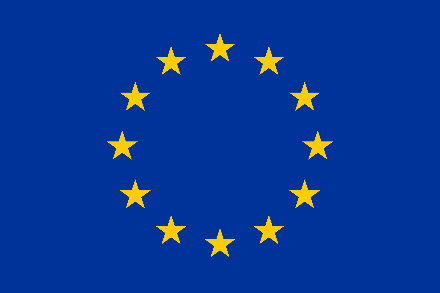 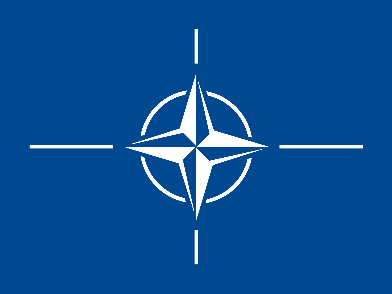 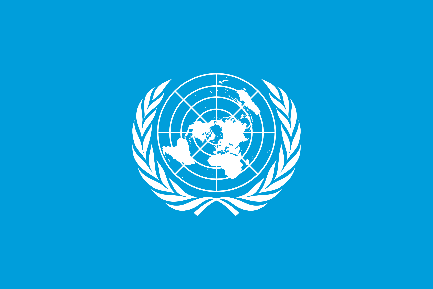 Opis organizacji terrorystycznej Nazwa organizacji terrorystycznej 23.1.założona w 2003 r. organizacja terrorystyczna, która w 2014 r. ogłosiła powstanie samozwańczego kalifatu utworzonego na części ziem Iraku i Syrii23.2.powstała w 1971 r. palestyńska organizacja terrorystyczna, odłam Al-Fatah – polityczno- wojskowej organizacji założonej m.in. przez Jasera Arafata; rozwiązana trzy lata później; jej najgłośniejszą akcją był atak na izraelskich sportowców podczas olimpiady w Monachium w 1972 r.23.3.sunnicka organizacja terrorystyczna stworzona przez Abd Allaha Azzama w 1988 r., która miała na celu przeciwdziałanie sowieckiej interwencji w Afganistanie; współcześnie [jej] największymi wrogami są państwa Zachodu i sprzymierzone z nimi państwa regionu, przede wszystkim Stany Zjednoczone oraz Izrael